Государственное бюджетное  общеобразовательное учреждение«Морская школа»Московского района Санкт-ПетербургаРАССМОТРЕНО                     ПРИНЯТО                                                 УТВЕРЖДЕНО кафедрой  учителей                 решением педагогического совета          приказом от 16.06.2021 № 84-ОБматематики и информатики    ГБОУ «Морская школа»                          Директор ГБОУ «Морская школа»ГБОУ «Морская школа»         Московского района                                 Московского районаМосковского района               Санкт-Петербурга                                      Санкт-ПетербургаСанкт-Петербурга                    протокол от 16.06.2021 № 7                                                                                                                                                                         протокол от 30.08.2021 № 1                                                                      __________________    А.В.ШепелевСОГЛАСОВАНОС Советом родителейГБОУ «Морская школа»         Московского района  Санкт-Петербурга                                                                                                                       протокол от  16.06.2021 № 8                                                                                   РАБОЧАЯ ПРОГРАММАпо алгебреДЛЯ 82, 83 КЛАССАНА 2021-2022 УЧ. ГОДСоставитель: Повалишина Л. С.Санкт Петербург2021 годСодержаниеПояснительная записка…………...……………………………………………...……..….3-4Цели и задачи, решаемые при реализации рабочей программы...............…………...….4-5Система оценки достижений обучающихся по предмету…………………………….….5-8Общая характеристика учебного предмета, курса……………...…………………….…….8Описание места учебного предмета в учебном плане………………………………….…..9Планируемые результаты освоения учебного предмета, курса………………………...9-10Содержание учебного курса……………………………………………...…………….........11Тематическое планирование……………………………………………………………..12-13Описание материально-технического обеспечения образовательной деятельности……14Календарно-тематическое планирование на 2021-2022 учебный год для 8 класса по алгебре..................................................................................................................................15-411.Пояснительная запискаРабочая программа по курсу «Алгебра» для 82, 83 класса составлена на основе следующих документов: Федеральный Закон Российской Федерации от 29.12.2012 № 273-ФЗ «Об образовании в Российской Федерации»;Федеральный государственный образовательный стандарт основного общего образования, утверждённый приказом Министерства образования и науки Российской Федерации от 17.12.2010 №1897 (далее – ФГОС основного общего образования);Приказ Министерства образования и науки Российской Федерации от 30.08.2013 №1015 «Об утверждении Порядка организации и осуществления образовательной деятельности по основным общеобразовательным программам – образовательным программам начального общего, основного общего и среднего общего образования»;Федеральный перечень учебников, рекомендуемых к использованию при реализации имеющих государственную аккредитацию образовательных программ начального общего, основного общего, среднего общего образования, утвержденный приказом Министерства просвещения Российской Федерации от 20.05.2020 №254 (с изменениями на 23.12.2020);Приказ Министерства просвещения России от 23.12.2020 № 766 О внесении изменений в федеральный перечень учебников, рекомендуемых к использованию при реализации имеющих государственную аккредитацию образовательных программ начального общего, основного общего, среднего общего образования, утвержденный приказом Министерства просвещения Российской Федерации от 20.05.2020 № 254»Приказ Министерства образования и науки Российской Федерации от 09.06.2016 № 699 «Об утверждении перечня организаций, осуществляющих выпуск учебных пособий, которые допускаются к использованию при реализации имеющих государственную аккредитацию образовательных программ начального общего, основного общего, среднего общего образования»;Санитарно-эпидемиологические требования к условиям и организации обучения в общеобразовательных учреждениях, утверждённые постановлением Главного государственного санитарного врача Российской Федерации от 29.12.2010 №189 (далее – СанПиН2.4.2.2821-10) с изм. на 28 сентября 2020 г.;Постановление Роспотребнадзора от 30.06.2020 № 16 «Об утверждении санитарно-эпидемиологических правил СП 3.1/2.4 3598-20 «Санитарно-эпидемиологические требования к устройству, содержанию и организации работы образовательных организаций и других объектов социальной инфраструктуры для детей и молодежи в условиях распространения новой короновирусной инфекции (COVID-19)» с изменениями на 24.03.2021 г.;Закон Санкт-Петербурга от 17.07.2013 № 461-83 «Об образовании в Санкт-Петербурге» с изменениями на 09.08.2021 г.;Распоряжение Комитета по образованию Правительства Санкт-Петербурга от 12.04.2021 № 1013-р «О формировании календарного учебного графика государственных образовательных учреждений Санкт-Петербурга, реализующих основные общеобразовательные программы, в 2021/2022 учебном году»;Распоряжение Комитета по образованию Правительства Санкт-Петербурга от 09.04.2021 № 997-р «О формировании учебных планов государственных  образовательных учреждений Санкт-Петербурга, реализующих основные общеобразовательные программы, на 2021/2022 учебный год»;Устав ГБОУ «Морская школа» Московского района Санкт-Петербурга;Образовательная программа основного общего образования (5-9 классы ФГОС) ГБОУ «Морская школа» Московского района Санкт-Петербурга на 2021-2022 учебный год, включающая в себя учебный план и календарный учебный график, (утверждена приказом ГБОУ «Морская школа» Московского района Санкт-Петербурга от 16.06.2021 № 84-ОБ «Об утверждении основной образовательной программы основного общего образования»)Рабочая программа учебного предмета  составлена  на основе примерной программы среднего общего образования по курсу «Алгебра» с учетом авторской программы Ю.М.Колягина, Ю.В.Сидорова, Н.Е.Федорова, М.И.Шабунина.Данная рабочая программа полностью отражает базовый уровень подготовки школьников по разделам программы. Цели и задачи, решаемые при реализации рабочей программыЦели:      Школьное математическое образование ставит следующие цели обучения:овладение конкретными математическими знаниями, необходимыми для применения в практической     деятельности, для изучения смежных дисциплин, для продолжения образования;интеллектуальное развитие учащихся, формирование качеств мышления, характерных для математической деятельности и необходимых для повседневной жизни;формирование представлений об идеях и методах математики, о математике как форме описания и методе познания действительности;воспитание культуры личности, формирование представлений о математике как части общечеловеческой культуры, понимания значимости математики для общественного прогресса.Задачи:При изучении курса алгебры на базовом уровне получают развитие содержательные линии: «Числа и вычисления», «Выражения и их преобразования», «Функции», «Уравнения и неравенства». В рамках указанных линий решаются следующие задачи:развитие представлений о числе и роли вычислений в человеческой практике; формирование практических навыков выполнения устных, письменных, инструментальных вычислений, развитие вычислительной культуры;овладение символическим языком алгебры, выработка оперативных алгебраических умений и применение их к решению математических задач;изучение свойств и графиков элементарных функций, использование представлений для описания и анализа реальных зависимостей;развитие логического мышления и речи – умения логически обосновывать суждения, использовать различные языки математики (словесный, символьный, графический) для аргументации и доказательств.Данная программа рассчитана на один учебный год 2021-2022.Рабочая программа соответствует основным принципам отбора материала, а именно, принципу соответствия содержания образования уровню современной науки, принципу учета единства содержательной и процессуальной сторон обучения и принципу структурной целостности содержания образования. В основе обучения лежит системно-деятельностный подход, который обеспечивает:- формирование готовности к саморазвитию;- проектирование и конструирование социальной среды развития обучающихся в системе образования;- активную учебно-познавательную деятельность обучающихся;- построение образовательного процесса с учетом индивидуальных возрастных, психологических и физиологических особенностей обучающихся.Система оценки достижений обучающихся по предметуСистема   оценивания планируемых результатов освоения программы по алгебре в 8 классе предполагает  включение учащихся в контрольно-оценочную деятельность с тем, чтобы они приобретали навыки и привычку к самооценке и самоанализу (рефлексии). Критерии оценивания и алгоритм выставления отметки заранее известны и педагогам и учащимся. Оценка достижения предметных результатов ведётся как в ходе текущего и промежуточного оценивания, так и в ходе выполнения итоговых проверочных работ. Результаты накопленной оценки, полученной в ходе текущего и промежуточного оценивания, учитываются при определении итоговой оценки по предмету. Текущий контроль осуществляется в форме самостоятельных работ, устного опроса, тестирования, индивидуальных карточек, фронтального опроса, терминологических диктантов, математических диктантов:самостоятельные работы не реже 1 раза в неделю;индивидуальный устный опрос не реже 1 раза в неделю;тестирование в зависимости от темы примерно 1-2 раз в месяц;работа по индивидуальным карточкам - не менее 1 раза в четверть; фронтальный опрос и работа у доски в зависимости от темы (не менее 1 раза неделю);Оценка устного ответа обучающегося при текущем контроле успеваемости выставляется в электронном журнале в виде отметки по 5-бальной системе в конце урока.Письменные, самостоятельные, контрольные и другие виды работ обучающихся оцениваются по 5-бальной системе с обязательным занесением оценок в электронный журнал и дневники обучающихся.В случае выполнения обучающимся работы на оценку «2», педагог проводит с ним дополнительную работу по устранению пробелов в знаниях обучающегося до достижения им положительного результата.В ходе текущего контроля успеваемости педагог не может оценить работу обучающегося отметкой «2» («неудовлетворительно») при выполнении самостоятельной работы обучающего характера.Тематический контроль осуществляется по завершению крупного блока (темы) в форме контрольной работы. Программой предусмотрено – 8 контрольных работ.Итоговый контроль - в соответствии с Положением о промежуточной аттестации.КРИТЕРИИ И НОРМЫ ОЦЕНКИ ЗНАНИЙ , УМЕНИЙ И НАВЫКОВ ОБУЧАЮЩИХСЯ ПО МАТЕМАТИКЕ:1.  Оценка письменных контрольных работ обучающихся по алгебре.Ответ оценивается отметкой «5», если: работа выполнена полностью;в логических рассуждениях и обосновании решения нет пробелов и ошибок;в решении нет математических ошибок (возможна одна неточность, описка, которая не является следствием незнания или непонимания учебного материала). Отметка «4» ставится в следующих случаях:работа выполнена полностью, но обоснования шагов решения недостаточны (если умение обосновывать рассуждения не являлось специальным объектом проверки);допущены одна ошибка или есть два – три недочёта в выкладках, рисунках, чертежах или графиках (если эти виды работ не являлись специальным объектом проверки). Отметка «3» ставится, если:допущено более одной ошибки или более двух – трех недочетов в выкладках, чертежах или графиках, но обучающийся обладает обязательными умениями по проверяемой теме.Отметка «2» ставится, если:допущены существенные ошибки, показавшие, что обучающийся не обладает обязательными умениями по данной теме в полной мере. Учитель может повысить отметку за оригинальный ответ на вопрос или оригинальное решение задачи, которые свидетельствуют о высоком математическом развитии обучающегося; за решение более сложной задачи или ответ на более сложный вопрос, предложенные обучающемуся дополнительно после выполнения им каких-либо других заданий. 2.  Оценка устных ответов обучающихся по математике.Ответ оценивается отметкой «5», если ученик: полно раскрыл содержание материала в объеме, предусмотренном программой и учебником;изложил материал грамотным языком, точно используя математическую терминологию и символику, в определенной логической последовательности;правильно выполнил рисунки, чертежи, графики, сопутствующие ответу;показал умение иллюстрировать теорию конкретными примерами, применять ее в новой ситуации при выполнении практического задания;продемонстрировал знание теории ранее изученных сопутствующих тем,  сформированность  и устойчивость используемых при ответе умений и навыков;отвечал самостоятельно, без наводящих вопросов учителя;возможны одна – две  неточности при освещение второстепенных вопросов или в выкладках, которые ученик легко исправил после замечания учителя.Ответ оценивается отметкой «4», если удовлетворяет в основном требованиям на оценку «5», но при этом имеет один из недостатков:в изложении допущены небольшие пробелы, не исказившее математическое содержание ответа;допущены один – два недочета при освещении основного содержания ответа, исправленные после замечания учителя;допущены ошибка или более двух недочетов  при освещении второстепенных вопросов или в выкладках,  легко исправленные после замечания учителя.Отметка «3» ставится в следующих случаях:неполно раскрыто содержание материала (содержание изложено фрагментарно, не всегда последовательно), но показано общее понимание вопроса и продемонстрированы умения, достаточные для усвоения программного материала;имелись затруднения или допущены ошибки в определении математической терминологии, чертежах, выкладках, исправленные после нескольких наводящих вопросов учителя;ученик не справился с применением теории в новой ситуации при выполнении практического задания, но выполнил задания обязательного уровня сложности по данной теме;при достаточном знании теоретического материала выявлена недостаточная сформированность основных умений и навыков. Отметка «2» ставится в следующих случаях:не раскрыто основное содержание учебного материала;обнаружено незнание учеником большей или наиболее важной части учебного материала;допущены ошибки в определении понятий, при использовании математической терминологии, в рисунках, чертежах или графиках, в выкладках, которые не исправлены после нескольких наводящих вопросов учителя.Требования к речи обучающихсяОбучающиеся должны уметь:излагать материал логично и последовательно;отвечать громко, четко, с соблюдением логических ударений, пауз и правильной интонации. Для речевой культуры обучающихся важны и такие умения, как умение слушать и понимать речь учителя и товарищей, внимательно относиться к высказываниям других, умение поставить вопрос, принять участие в обсуждении проблемы. Текущий контроль осуществляется в форме контрольных, самостоятельных работ; промежуточный контроль - в виде административной контрольной работы.3.  Общая классификация ошибок.При оценке знаний, умений и навыков обучающихся следует учитывать все ошибки (грубые и не грубые) и недочёты.Грубыми считаются ошибки:незнание определения основных понятий, законов, правил, основных положений теории, незнание формул, общепринятых символов обозначений величин, единиц их измерения;незнание наименований единиц измерения;неумение выделить в ответе главное;неумение применять знания, алгоритмы для решения задач;неумение делать выводы и обобщения;неумение читать и строить графики;неумение пользоваться первоисточниками, учебником и справочниками;потеря корня или сохранение постороннего корня;отбрасывание без объяснений одного из них;равнозначные им ошибки;вычислительные ошибки, если они не являются опиской;логические ошибки.К не грубым ошибкам следует отнести:неточность формулировок, определений, понятий, теорий, вызванная неполнотой охвата основных признаков определяемого понятия или заменой одного - двух из этих признаков второстепенными;неточность графика;нерациональный метод решения задачи или недостаточно продуманный план ответа (нарушение логики, подмена отдельных основных вопросов второстепенными);нерациональные методы работы со справочной и другой литературой;неумение решать задачи, выполнять задания в общем виде.Недочетами являются:нерациональные приемы вычислений и преобразований;небрежное выполнение записей, чертежей, схем, графиков.2. Общая характеристика учебного предмета, курса          Алгебра – это  раздел математики, обобщающий и развивающий знания о действиях с числами.          Алгебра является одним из опорных предметов основной школы: она обеспечивает изучение других дисциплин. Практические умения и навыки алгебраического характера необходимы для трудовой и профессиональной подготовки школьников.          Изучение алгебры позволяет формировать умения и навыки умственного труда – планирование своей работы, поиск рациональных путей её выполнения, критическая оценка результатов. В процессе изучения алгебры школьники должны научиться излагать свои мысли ясно и исчерпывающе, лаконично и ёмко, приобрести навыки чёткого, аккуратного и грамотного выполнения математических записей.           Занятия алгеброй помогут развить мышление, память, внимание, интуицию, научиться обосновывать свои высказывания.          Курс алгебры построен в соответствии с традиционными содержательно-методическими линиями: числовой, функциональной, алгоритмической, уравнений и неравенств, алгебраических преобразований. В курсе алгебры 8-го класса продолжается применение формул сокращенного умножения в преобразованиях дробных выражений. Формируются понятия иррационального числа на множестве действительных чисел, арифметического квадратного корня. Особое внимание уделяется преобразованиям выражений, содержащих квадратные корни. Даются первые знания по решению уравнений вида , где , по формуле корней, что позволяет существенно расширить аппарат уравнений, используемый для решения текстовых задач. Формируются понятия числовых неравенств, на которых основано решение линейных неравенств с одной переменной. Вводится понятие о числовых промежутках. Важное  место занимает изучение квадратичных функций и их свойств, а также  частных видов: . Формируются умения решать неравенства вида:  которые опираются на сведения о графике квадратичной функции. Серьезное внимание уделяется формированию умений рассуждать, делать простые доказательства, давать обоснования выполняемых действий. Параллельно закладываются основы для изучения систематических курсов стереометрии, физики, химии и других смежных предметов.Для решения познавательных и коммуникативных задач учащимся предлагается использовать различные источники информации, включая энциклопедии, справочники, словари, Интернет-ресурсы и другие базы данных, в соответствии с коммуникативной задачей, сферой и ситуацией общения осознанно выбирать выразительные средства языка и знаковые системы (текст, таблица, схема и др.).3. Описание места учебного предмета в учебном планеВ соответствии с ООП ООО ГБОУ «Морская школа» для обязательного изучения алгебры в 82, 83 классе отводится 136 часов (из расчёта 4 учебных часа в неделю в каждом классе). Тип программы: программа изучения алгебры на базовом уровне.4. Планируемые результаты освоения учебного предмета, курсаИзучение алгебры по данной программе способствует формированию у учащихся личностных, метапредметных и предметных результатов обучения, соответствующих требованиям федерального государственного образовательного стандарта основного общего образования.Личностные результаты:воспитание российской гражданской идентичности: патриотизма, уважения к Отечеству, осознания вклада отечественных учёных в развитие мировой науки;ответственное отношение к учению, готовность и способность обучающихся к саморазвитию и самообразованию на основе мотивации к обучению и познанию;осознанный выбор и построение дальнейшей индивидуальной траектории образования на базе ориентировки в мире профессий и профессиональных предпочтений с учётом устойчивых познавательных интересов, а также на основе формирования уважительного отношения к труду, развитие опыта участия в социально значимом труде;умение контролировать процесс и результат учебной и математической деятельности;критичность мышления, инициатива, находчивость, активность при решении математических задач.Метапредметные результаты:умение самостоятельно определять цели своего обучения, ставить и формулировать для себя новые задачи в учёбе, развивать мотивы и интересы своей познавательной деятельности;умение соотносить свои действия с планируемыми результатами, осуществлять контроль своей деятельности в процессе достижения результата, определять способы действий в рамках предложенных условий и требований, корректировать свои действия в соответствии с изменяющейся ситуацией;умение определять понятия, создавать обобщения, устанавливать аналогии, классифицировать, самостоятельно выбирать основания и критерии для классификации;умение устанавливать причинно-следственные связи, строить логическое рассуждение, умозаключение (индуктивное, дедуктивное и по аналогии) и делать выводы;развитие компетентности в области использования ин- формационно- коммуникационных технологий;первоначальные представления об идеях и о методах математики как об универсальном языке науки и техники, о средстве моделирования явлений и процессов;умение видеть математическую задачу в контексте проблемной ситуации в других дисциплинах, в окружающей жизни;умение находить в различных источниках информацию, необходимую для решения математических задач, и представлять её в понятной форме, принимать решение в условиях неполной или избыточной, точной или вероятностной информации;умение понимать и использовать математические средства наглядности (графики, таблицы, схемы и др.) для иллюстрации, интерпретации, аргументации;умение выдвигать гипотезы при решении задачи, понимать необходимость их проверки;понимание сущности алгоритмических предписаний и умение действовать в соответствии с предложенным алгоритмом.Предметные результаты:осознание значения математики для повседневной жизни человека;представление о математической науке как сфере математической деятельности, об этапах её развития, о её значимости для развития цивилизации;развитие умений работать с учебным математическим текстом (анализировать, извлекать необходимую информацию), точно и грамотно выражать свои мысли с применением математической терминологии и символики, проводить классификации, логические обоснования;владение базовым понятийным аппаратом по основным разделам содержания;систематические знания о функциях и их свойствах;практически значимые математические умения и навыки, их применение к решению математических и нематематических задач предполагающее умения:выполнять арифметические действия, сочетая устные и письменные приемы;составлять математическую модель при решении задач;выполнять действия над степенями с натуральными показателями, показателем, не равным нулю, используя свойства степеней;выполнять арифметические операции над одночленами и многочленами, раскладывать многочлены на множители, используя метод вынесения общего множителя за скобки, метод группировки, формулы сокращенного умножения;выполнять основные действия с алгебраическими дробями; решать линейные и рациональные уравнения с одной переменной;решать несложные текстовые задачи алгебраическим методом;строить график линейной функции, определять свойства функции по ее графику; применять графические представления при решении уравнений, систем линейных уравненийрешать системы двух линейных уравнений с двумя переменными;использовать и применять полученные знания в решении задач практического содержанияТребования к уровню подготовки обучающихсяВ результате изучения алгебры в 8 классе обучающийся научится:понимать математический язык(точные формулировки определений, теорем, формул, алгоритмов решений и доказательств ): свойства степени с натуральным показателем;определение одночлена и многочлена, операции над одночленами и многочленами; формулы сокращенного умножения; способы разложения на множители;свойство сокращения дробей, приведение алгебраических дробей к общему знаменателю;линейную функцию, ее свойства и график;способы решения систем двух линейных уравнений с двумя переменными;самостоятельного приобретения и применения знаний в различных ситуациях;работы  в группах;аргументирования и отстаивания своей точки зрения;умения слушать другихпользования предметным указателем энциклопедий и справочников для нахождения информации;самостоятельного действия в ситуации неопределенности при решении актуальных для них проблем.5. Содержание тем учебного курсаНеравенства Положительные и отрицательные числа. Числовые неравенства, их свойства. Сложение и умножение неравенств. Строгие и нестрогие неравенства. Неравенства с одним неизвестным. Система неравенств с одним неизвестным. Модуль числа. Простейшие уравнения и неравенства с модулем.Делимость чисел.            Определение делимости и её свойства. Деление с остатком. Взаимно-простые числа. Наибольший общий делитель, наименьшее общее кратное. Простые и составные числа.  признаки делимости.Квадратные корни. Понятие арифметического квадратного корня. Действительные числа. Квадратный корень из степени, произведения и дроби.Квадратные уравнения Квадратное уравнения и его корни. Неполные квадратные уравнения. Метод выделения полного квадрата. Решение квадратных уравнений. Приведенное квадратное уравнение. Теорема Виета. Уравнения, сводящиеся к квадратным. Решение задач с помощью квадратных уравнений. Решение простейших систем, содержащих уравнение второй степени. Квадратичная функция Определение квадратичной функции. Функции у=х2, у=ах2, у=ax2+bx+c. Построение графика Квадратные неравенства Квадратное неравенство и его решение. Решение квадратного неравенства с помощью графика квадратичной функции.Приближенные вычисления 6. Тематическое планирование, в том числе с учетом рабочей программы воспитания с указанием количества часов, отводимых на освоение каждой темы82, 83 класс (136 часов)Описание материально-технического обеспечения образовательной деятельностиДля учащихся: Алгебра. 8 класс [Текст] : учебник для общеобразоват. учреждений  / [Ю.М. Колягин, М.В. Ткачева, Н.Е. Федорова, М.И. Шабунин]. – 4-е изд. – М. : Просвещение, 2015. – 319 с. –  (ФГОС)Для учителя:Алгебра. 8 класс [Текст] : учебник для общеобразоват. учреждений  / [Ю.М. Колягин, М.В. Ткачева, Н.Е. Федорова, М.И. Шабунин]. – 4-е изд. – М. : Просвещение, 2015. – 319 с. –  (ФГОС)Тематическое планирование по алгебре. Учебник “Алгебра 8 класс”, автор Колягин Ю. М. и др.(4 часа в неделю, всего 136 часов.)       №Название раздела (темы)Кол-во часовВоспитательный компонент при изучении темы (реализация модуля «Школьный урок»)1Углубленное повторение 7 класса15 формирования умений и навыков самообслуживания, потребности трудиться, добросовестного, ответственного и творческого отношения к разным видам трудовой деятельности, включая обучение и выполнение домашних обязанностей; содействия формированию у детей позитивных жизненных ориентиров и планов2Неравенства.24- формирование у обучающихся ответственного отношения к труду, к выбору будущей профессии; развитие в детской среде ответственности, принципов коллективизма и социальной солидарности3Делимость чисел10- формирование у обучающихся знаний, связанных с Интернетом4Квадратные корни15 развития навыков совместной работы, умения работать самостоятельно, мобилизуя необходимые ресурсы, правильно оценивая смысл и последствия своих действий;  развитие в детской среде ответственности, принципов коллективизма и социальной солидарности5Квадратные уравнения27 развития навыков совместной работы, умения работать самостоятельно, мобилизуя необходимые ресурсы, правильно оценивая смысл и последствия своих действий;  содействие повышению привлекательности науки для подрастающего поколения, поддержку научно-технического творчества детей6Квадратичная функция. Квадратные и рациональные неравенства28-содействия формированию у детей позитивных жизненных ориентиров и планов; содействия профессиональному самоопределению, приобщения к социально значимой деятельности для осмысленного выбора профессии7Приближенные вычисления6 содействия формированию у детей позитивных жизненных ориентиров и планов;  оказания помощи детям в выработке моделей поведения в различных трудных жизненных ситуациях, в том числе проблемных, стрессовых и конфликтных. 8Повторение11-развитие в детской среде ответственности, принципов коллективизма и социальной солидарностиитого136№ п/пТема урокаТема урокаТип урокаЭлементы содержания образованияТребования к уровню содержания образованияВид контроляПланируемые срокиУглублённое повторение 7 класса (15 часов).Углублённое повторение 7 класса (15 часов).Углублённое повторение 7 класса (15 часов).Углублённое повторение 7 класса (15 часов).Углублённое повторение 7 класса (15 часов).Углублённое повторение 7 класса (15 часов).Углублённое повторение 7 класса (15 часов).Углублённое повторение 7 класса (15 часов).1Многочлены Многочлены Урок обобщения и систематизации знанийФормулы сокращенного умноженияЗнать: Различные действия с алгебраическими дробями.Уметь: решать задачи по теме.Самостоятельное решение задач.2Деление многочлена на многочленДеление многочлена на многочленКомбинированный урокЗакрепить  умение выполнять деление многочлена на одночлен и многочлен, умение выполнять действия в комбинации.Знать :правила деления многочлена на одночлен и многочлен, Уметь: выполнять действия в комбинацииПроверка дз, самостоятельное решение задач, фронтальный опрос3Разложение многочленов на множителиРазложение многочленов на множителиКомбинированный урокВыработать умение выполнять разложение многочлена на множители, уметь находить общий множитель, выносить общий множитель за скобки. Знать: понятие разложение многочлена на множители, алгоритм разложения многочлена на множители способом группировки, знать формулу разности квадратов. Знать устные формулировки формул квадрат суммы и квадрат разности. Знать алгоритм поиска способов разложения многочлена на множители.  Уметь: решать задачи по теме.Проверка дз, теоретический опрос, взаимопроверка.4Разложение многочленов на множителиРазложение многочленов на множителиУрок обобщения и систематизации знанийВыработать умение применять формулы сокращённого умножения для преобразования алгебраический выражений. Усвоить формулы сокращенного умножения.Уметь называть члены многочлена, записывать многочлен в стандартном виде, находить сумму и разность многочлена, выполнять умножение, деление многочлена на одночлен и многочленВзаимопроверка, теоретический опрос, самостоятельное решение задач5Доказательство неравенствДоказательство неравенствУрок изучения нового материалаВвести понятие доказательства неравенств, показать основные приемы доказательства неравенствЗнать: приемы доказательства неравенствУметь: решать задачи по темеПроверка дз, самостоятельное решение задач, фронтальный опрос6Условные равенстваУсловные равенстваКомбинированный урокВвести понятие условных равенств, Знать: понятие условных равенствУметь: решать задачи по темеВзаимопроверка, теоретический опрос, самостоятельное решение задач7Алгебраические дробиАлгебраические дробиКомбинированный урокСформировать понятие алгебраической дроби,  умение преобразования алгебраических дробей, умение сокращать дроби, приводить к общему знаменателю, складывать и вычитать дроби. Сформировать умение пользоваться основным свойством дроби для решения упражненийВыполнять: развитие ценностных ориентаций, интеллектуального мышления.. Развивать умение самостоятельно выбирать способ решения.Проверка дз, самостоятельное решение задач, фронтальный опрос8Алгебраические дробиАлгебраические дробиУрок обобщения и систематизации знанийЗакрепить  понятие алгебраической дроби, умение преобразования алгебраических дробей, умение сокращать дроби, приводить к общему знаменателю, складывать и вычитать дроби. Сформировать умение пользоваться основным свойством дроби для решения упражненийУметь: применять правила выполнения действий умножения, деления и возведения в степень алгебраических дробей,  выполнять совместные  арифметические действия над алгебраическими дробями. Выработать умение аргументировать действия, выполняемые  над алгебраическими дробями.Взаимопроверка, теоретический опрос, самостоятельное решение задач9Линейные уравненияЛинейные уравненияКомбинированный урокСистематизировать сведения о решении уравнений с одним неизвестным; сформировать умение решать уравнения, сводящиеся к линейным. Сформировать представление об уравнениях как  математическом аппарате решения разнообразных задач из математики, смежных областей знаний и практики.Уметь: применять свойства уравнения при решении. Уметь решать уравнения с одной переменной; решать несложные текстовые задачи с помощью составления уравнений.Проверка дз, самостоятельное решение задач, фронтальный опрос10Линейные уравнения с параметромЛинейные уравнения с параметромУрок изучения нового материалаПознакомить с приемами решения линейных уравнений с параметромЗнать: приемы решения линейных уравнений с параметромУметь: решать задачи по темеВзаимопроверка, теоретический опрос, самостоятельное решение задач11Системы линейных уравненийСистемы линейных уравненийКомбинированный урокНаучить учащихся решать системы двух линейных уравнений с двумя неизвестными аналитическими способами. Усвоить основную идею решения способом подстановки и сложения. Уметь применять на практике.  Сформировать представление о графическом способе решения систем двух уравнений с двумя неизвестными. Выработать использовать данный метод.  Выработать умение решать задачи с помощью систем уравнений известными способами. Научить учащихся видеть в условии две зависимые переменные для составления системы.  Уметь: находить пару чисел, удовлетворяющих системе уравнений, решать системы линейных уравнений с двумя неизвестными способом подстановки, алгебраического сложения. Уметь графически решать системы линейных уравнений, решать текстовые задачи с помощью систем уравнений с двумя неизвестными. Формирование вычислительных навыков, умение аргументировать и доказывать правильность суждения, умение работать по алгоритму. Находить рациональный способ решения.  Формирование наглядно-образного мышления. Умение строить чертежи и читать их. Умение творчески и рационально подходить к решению поставленной задачи.Проверка дз, самостоятельное решение задач, фронтальный опрос12Графики уравненийГрафики уравненийКомбинированный урокСформировать умение переходить от одного языка функции к другому. Овладеть свойствами элементарной функции (линейная, прямая пропорциональность, обратная пропорциональность). Выработать умение строить их графики, исследовать расположение графиков на плоскости в зависимости от значений параметров,  входящих в формулу.Уметь: строить точку по её координатам и находить координаты любой точки координатной плоскости, находить значение функции заданной формулой, читать график функции, строить график функции y=kx, y=kx+b, при любых значениях k, b. Умение оценивать и аргументировать. Сформировать мышление. Умение пользоваться чертежом для его исследования, найти нужную информацию. Правильное оформление результатов в работах.Проверка дз, самостоятельное решение задач, фронтальный опросИндивидуальные творческие задания13Графики уравненийГрафики уравненийКомбинированный урокСформировать умение переходить от одного языка функции к другому. Овладеть свойствами элементарной функции (линейная, прямая пропорциональность, обратная пропорциональность). Выработать умение строить их графики, исследовать расположение графиков на плоскости в зависимости от значений параметров,  входящих в формулу.Знать: понятие график функции и график уравнения, Уметь: строить графики функций и графики уравнения.Проверка дз, самостоятельное решение задач, фронтальный опросРабота по диагностическим карточкам14Решение задачРешение задачУрок повторения и закрепленияРешение задач по теме «Повторение»Знать: понятие многочлена, алгебраические действия с многочленами, разложение многочлена на множители. Применение формул сокращенного умножения, линейные уравнения, линейные уравнения с параметром, системы линейных уравнений, графики уравнений, доказательство неравенствУметь: решать задачи по темеПроверка дз, самостоятельное решение задач, фронтальный опрос15Контрольная работа №1Контрольная работа №1Урок контроля знаний, умений и навыковПроверка  знаний, умений и навыков по изученным темамЗнать: понятие многочлена, алгебраические действия с многочленами, разложение многочлена на множители. Применение формул сокращенного умножения, линейные уравнения, линейные уравнения с параметром, системы линейных уравнений, графики уравнений, доказательство неравенствУметь: решать задачи по темеКонтрольная работаНеравенства (24 часа)Неравенства (24 часа)Неравенства (24 часа)Неравенства (24 часа)Неравенства (24 часа)Неравенства (24 часа)Неравенства (24 часа)Неравенства (24 часа)16Положительные и отрицательные числаПоложительные и отрицательные числаУрок-изучение нового материалаОпределение рационального числаЗнать: свойства чисел при выполнении упражнений Уметь: решать задачи по темеСамостоятельное решение задач, фронтальный опрос17Положительные и отрицательные числаПоложительные и отрицательные числаЗакрепление изученного материалаОпределение рационального числаЗнать: свойства чисел при выполнении упражнений   Уметь: решать задачи по темеВзаимопроверка, теоретический опрос, самостоятельное решение задач18Числовые неравенстваЧисловые неравенстваУрок-изучение нового материалаОпределение числового неравенства Знать: свойства числовых неравенств, выполнять упражнения Уметь: решать задачи по темеВзаимопроверка, теоретический опрос, самостоятельное решение задач19Основные свойства числовых неравенствОсновные свойства числовых неравенствЗакрепление изученного материалаСвойства числовых неравенствЗнать: свойства числовых неравенствУметь: решать задачи по теме Взаимопроверка, теоретический опрос, самостоятельное решение задач20Сложение и умножение неравенствСложение и умножение неравенствКомбинированный урокФормулировки теорем сложения и умножения неравенствЗнать: свойства числовых неравенствУметь: решать задачи по теме, Самостоятельное решение задач, фронтальный опрос, карточки диагностические21Строгие и нестрогие неравенстваСтрогие и нестрогие неравенстваКомбинированный урокПонятие строгого и нестрогого неравенстваЗнать: Различать строгие и нестрогие неравенства.Уметь: решать задачи по темеПроверка дз, самостоятельное решение задач, фронтальный опрос22Неравенства с одним неизвестнымНеравенства с одним неизвестнымКомбинированный урокЧто называется решением неравенств, понимать - что значит решить неравенствоРешать неравенства и изображать решение на координатной осиУметь: решать задачи по темеПроверка дз, самостоятельное решение задач, фронтальный опрос, самостоятельная работа23Решение неравенствРешение неравенствЗакрепление изученного материалаАлгоритм решения неравенствРешать неравенства и изображать решение на координатной осиУметь: решать задачи по темеВзаимопроверка, теоретический опрос, самостоятельное решение задач24Решение неравенствРешение неравенствЗакрепление изученного материалаАлгоритм решения неравенствРешать неравенства и изображать решение на координатной осиУметь: решать задачи по темеПроверка дз, самостоятельное решение задач, фронтальный опрос25Решение неравенствРешение неравенствУрок -применение знаний и уменийАлгоритм решения неравенствРешать неравенства и изображать решение на координатной осиУметь: решать задачи по темеВзаимопроверка, теоретический опрос, самостоятельное решение задач26Доказательство неравенствДоказательство неравенствУрок изучения нового материалаЗнакомство с основными приемами доказательства неравенствЗнать: основные приемы доказательства неравенствУметь: решать задачи по темеПроверка дз, самостоятельное решение задач, фронтальный опрос, самостоятельная работа27Доказательство неравенствДоказательство неравенствУрок закрепления материалаЗакрепление знакомства с основными приемами доказательства неравенствЗнать: основные приемы доказательства неравенствУметь: решать задачи по темеПроверка дз, самостоятельное решение задач, фронтальный опрос28Линейные неравенства с параметромЛинейные неравенства с параметромУрок изучения нового материалаЗнакомство с   основными приемами решения неравенств с параметром, анализ расположения чисел на числовой прямойЗнать:    основные приемы решения неравенств с параметром, анализ расположения чисел на числовой прямойУметь: решать задачи по темеПроверка дз, самостоятельное решение задач, фронтальный опрос29Системы неравенств с одним неизвестным. Числовые промежуткиСистемы неравенств с одним неизвестным. Числовые промежуткиИзучение нового материалаЧто называется решением системы, понятие пересечения числовых промежутковЗнать: принципы решения систем неравенств.Уметь: решать задачи по темеВзаимопроверка, теоретический опрос, самостоятельное решение задач30Решение систем неравенствРешение систем неравенствУрок-изучение нового материалаПрименение основных свойств неравенств, нахождение общих промежутковЗнать: принципы решения систем неравенств.Уметь: решать задачи по темеВзаимопроверка, теоретический опрос, самостоятельное решение задач31Решение систем неравенствРешение систем неравенствЗакрепление изученного материалаПрименение основных свойств неравенств, нахождение общих промежутковЗнать: принципы решения систем неравенств.Уметь: решать задачи по темеПроверка дз, фронтальный опрос, самостоятельная работа32Решение систем неравенствРешение систем неравенствУрок - проверки и коррекции знаний Применение основных свойств неравенств, нахождение общих промежутковЗнать: принципы решения систем неравенств.Уметь: решать задачи по темеПроверка дз, самостоятельное решение задач, фронтальный опростест33Решение систем неравенствРешение систем неравенствКомбинированный урокПрименение основных свойств неравенств, нахождение общих промежутковЗнать: принципы решения систем неравенств.Уметь: решать задачи по темеВзаимопроверка, теоретический опрос, самостоятельное решение задач34Решение систем неравенств с параметромРешение систем неравенств с параметромКомбинированный урокПрименение основных свойств неравенств, нахождение общих промежутков, анализ возможного расположения чисел на прямойЗнать: принципы решения систем неравенств.Уметь: решать задачи по темеПроверка дз, самостоятельное решение задач, фронтальный опрос35Модуль числа. Уравнения и неравенства, содержащие модуль.Модуль числа. Уравнения и неравенства, содержащие модуль.Урок-изучение нового материалаОпределение  модуля числа, понимать геометрический смысл модуля. Применение знаний к решению задачЗнать: определение  модуля числа, понимать геометрический смысл модуля.    Уметь: решать уравнения и неравенства, содержащие неизвестное под знаком модуля.Взаимопроверка, теоретический опрос. Тест, самостоятельное решение задач36Уравнения, содержащие модульУравнения, содержащие модульУрок изучения нового материалаОпределение  модуля числа, понимать геометрический смысл модуля. Применение знаний к решению задачЗнать: определение  модуля числа, понимать геометрический смысл модуля.    Уметь: решать уравнения и неравенства, содержащие неизвестное под знаком модуля.Взаимопроверка, теоретический опрос, самостоятельное решение задач37Неравенства, содержащие модульНеравенства, содержащие модульУрок изучения нового материалаРешение неравенств, содержащих модуль. Знать: приемы решения неравенств, содержащих модуль. Уметь: решать задачи по темеПроверка дз, самостоятельное решение задач, фронтальный опрос, сам. работа38Повторение и обобщение. Заключительный урок по теме.Повторение и обобщение. Заключительный урок по теме.Урок – проверки и коррекции знаний и умений, подготовка к контрольной работе.Алгоритм решения неравенств, применение основных свойств неравенств, нахождение общих промежутков.Решение неравенств, содержащих модуль.Знать: свойства числовых неравенств, приемы решения неравенств, их систем, приемы доказательства простейших неравенств. Принципы решения линейных неравенств с параметром, систем линейных неравенств с параметром. Понятие модуля числа, решение уравнений и неравенств, содержащих переменную под знаком модуля.Взаимопроверка, теоретический опрос, самостоятельное решение задач39Контрольная работа №2Контрольная работа №2Урок проверки знаний и умений.Урок контроля знаний, умений и навыковЗнать: свойства числовых неравенств, приемы решения неравенств, их систем, приемы доказательства простейших неравенств. Принципы решения линейных неравенств с параметром, систем линейных неравенств с параметром. Понятие модуля числа, решение уравнений и неравенств, содержащих переменную под знаком модуля.Контрольная работаДелимость чисел (10 часов)Делимость чисел (10 часов)Делимость чисел (10 часов)Делимость чисел (10 часов)Делимость чисел (10 часов)Делимость чисел (10 часов)Делимость чисел (10 часов)Делимость чисел (10 часов)40Определение делимости и её свойстваОпределение делимости и её свойстваУрок изучения нового материалаВвести понятие делимости и свойств делимостиЗнать:  понятие делимости и свойств делимостиУметь: решать задачи по теме.Взаимопроверка, теоретический опрос, самостоятельное решение задач41Деление с остаткомДеление с остаткомУрок изучения нового материалаПонятие остатка, деления с остаткомЗнать:  понятие делимости  с остатком и свойств делимостиУметь: решать задачи по теме.Проверка дз, самостоятельное решение задач, фронтальный опрос42Деление с остаткомДеление с остаткомКомбинированный урокПонятие остатка, деления с остаткомЗнать:  понятие делимости  с остатком и свойств делимостиУметь: решать задачи по теме.Взаимопроверка, теоретический опрос. Самостоятельное решение задач43Взаимно простые числа и их свойстваВзаимно простые числа и их свойстваКомбинированный урокОпределение взаимно простых чисел, решение задач по темеЗнать: определение взаимно простых чисел, решение задач по темеУметь: решать задачи по темеПроверка дз, самостоятельное решение задач, фронтальный опрос44Наибольший общий делитель, наименьшее общее кратноеНаибольший общий делитель, наименьшее общее кратноеКомбинированный урокПовторение понятия НОД и НОК. Нахождение НОД и НОК для чисел, записанных в общем виде. Знакомство с алгоритмом Евклида. Знать: понятия НОД и НОК. Нахождение НОД и НОК для чисел, записанных в общем виде. Знакомство с алгоритмом Евклида.Уметь: решать задачи по темеПроверка дз, самостоятельное решение задач, фронтальный опрос45Наибольший общий делитель, наименьшее общее кратноеНаибольший общий делитель, наименьшее общее кратноеКомбинированный урокПовторение понятия НОД и НОК. Нахождение НОД и НОК для чисел, записанных в общем виде Знать: понятия НОД и НОК. Нахождение НОД и НОК для чисел, записанных в общем виде.Уметь: решать задачи по темеПроверка дз, самостоятельное решение задач, фронтальный опрос46Простые числаПростые числаКомбинированный урокПонятие простых чисел,  теорема о разложении любого числа на множители, решение задач по теме.Знать: понятие простых чисел,  теорема о разложении любого числа на множители, решение задач по теме.Уметь: решать задачи по темеВзаимопроверка, теоретический опрос. Тест, самостоятельное решение задач47Признаки делимостиПризнаки делимостиКомбинированный урокЗнакомство с признаками делимости на 2,3,4,5,7,9,11,13Знать: признаки делимости на 2,3,4,5,7,9,11,13Уметь: решать задачи по темеТворческие задания.Проверка дз, самостоятельное решение задач, фронтальный опрос48Обобщение, подготовка к контрольной работеОбобщение, подготовка к контрольной работеУрок – проверки и коррекции знаний и умений, подготовка к контрольной работе.Закрепление навыков решения задач по теме «Делимость»Знать: понятие делимости и свойств делимости, понятие делимости  с остатком, определение взаимно простых чисел, решение задач по теме, понятия НОД и НОК. Нахождение НОД и НОК для чисел, записанных в общем виде. признаки делимости на 2,3,4,5,7,9,11,13Взаимопроверка, теоретический опрос, самостоятельное решение задач49Контрольная работа №3 Контрольная работа №3 Урок проверки знаний и умений.Урок контроля знаний, умений и навыковПроверка  знаний, умений и навыков по изученным темам.Уметь: решать задачи по темеКонтрольная работаКвадратные корни (15 часов).Квадратные корни (15 часов).Квадратные корни (15 часов).Квадратные корни (15 часов).Квадратные корни (15 часов).Квадратные корни (15 часов).Квадратные корни (15 часов).Квадратные корни (15 часов).50Арифметический квадратный кореньАрифметический квадратный кореньУрок-изучение нового материала,Определение арифметического квадратного корня из числаЗнать: определение арифметического квадратного корня из числаУметь: решать задачи по темеТеоретический опрос, самостоятельное решение задач51Иррациональные и действительные числаИррациональные и действительные числаУрок-изучение нового материала,Определение рационального и иррационального чиселЗнать: правило обращения бесконечной периодической десятичной  дроби  в обыкновеннуюУметь: решать задачи по темеВзаимопроверка, теоретический опрос, самостоятельное решение задач52Квадратный корень из степениКвадратный корень из степениУрок-изучение нового материала,.Определение понятия тождество, тождества √а2 =│а│и (√а)2=аЗнать: определение понятия тождество, тождества √а2 =│а│и (√а)2=аУметь: решать задачи по темеВзаимопроверка, теоретический опрос, самостоятельное решение задач53Квадратный корень из степениКвадратный корень из степениЗакрепление изученного,применение знаний и умений.Определение понятия тождествоЗнать: определение понятия тождество, тождества 2 =│а│и (√а)2=а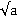 Уметь: решать задачи по темеВзаимопроверка, теоретический опрос, самостоятельное решение задач54Квадратный корень из произведенияКвадратный корень из произведенияУрок-изучение нового материалаФормулу корня из произведения, и произведение корнейЗнать: формулу корня из произведения, и произведение корнейУметь: решать задачи по темеВзаимопроверка.Карточки диагностические55Квадратный корень из произведенияКвадратный корень из произведенияЗакрепление изученного материалаФормулу корня из произведения, и произведение корней, решать задачи по темеЗнать: формулу корня из произведения, и произведение корнейУметь: решать задачи по темеВзаимопроверка, теоретический опрос, самостоятельное решение задач56Квадратный корень из дробиКвадратный корень из дробиКомбинированный урокФормулу квадратного корня из дроби и формулу частного квадратных корнейЗнать: формулу квадратного корня из дроби и формулу частного квадратных корнейУметь: решать задачи по темеТест, проверка дз, самостоятельное решение задач, фронтальный опрос57Квадратный корень из дробиКвадратный корень из дробиКомбинированный урокФормулу квадратного корня из дроби и формулу частного квадратных корнейЗнать: формулу квадратного корня из дроби и формулу частного квадратных корнейУметь: решать задачи по темеСамостоятельная работа58Преобразование иррациональных выраженийПреобразование иррациональных выраженийУрок изучения нового материалаНаучить приемам преобразования простейших иррациональных выражений.Знать: приемы преобразования простейших иррациональных выражений.Уметь: решать задачи по темеВзаимопроверка, теоретический опрос, самостоятельное решение задач59Преобразование иррациональных выраженийПреобразование иррациональных выраженийКомбинированный урокНаучить приемам преобразования иррациональных выражений.Знать: приемы преобразования иррациональных выражений.Уметь: решать задачи по темеВзаимопроверка, теоретический опрос, самостоятельное решение задач60Преобразование иррациональных выраженийПреобразование иррациональных выраженийКомбинированный урокНаучить приемам преобразования иррациональных выражений.Знать: приемы преобразования иррациональных выражений.Уметь: решать задачи по темеВзаимопроверка.Карточки диагностические61Простейшие иррациональные уравненияПростейшие иррациональные уравненияУрок-изучение нового материалаРешение простейших иррациональных уравненийЗнать: приемы решения простейших иррациональных уравненийУметь: решать задачи по темеТворческие задания62Простейшие иррациональные уравненияПростейшие иррациональные уравненияКомбинированный урокРешение простейших иррациональных уравненийЗнать: приемы решения простейших иррациональных уравненийУметь: решать задачи по темеВзаимопроверка.Карточки диагностические63Неравенство о среднем арифметическом, геометрическом и гармоническомНеравенство о среднем арифметическом, геометрическом и гармоническомЗакрепление изученного, обобщение. Подготовка к контрольной работе.Закрепить понятие неравенств о среднем арифметическом, геометрическом и гармоническом.Общий вид квадратного уравнения и названия его коэффициентовУметь: решать задачи по темеВзаимопроверка, теоретический опрос, самостоятельное решение задач64Контрольная работа №4Контрольная работа №4Урок проверки знаний и умений.Урок контроля знаний, умений и навыковЗнать:  определение понятия тождество, тождества 2 =│а│и (√а)2=а, формулу корня из произведения, формулу квадратного корня из дроби приемы преобразования простейших иррациональных выражений.Уметь: решать задачи по темеКонтрольная работаКвадратные уравнения (27 часов).Квадратные уравнения (27 часов).Квадратные уравнения (27 часов).Квадратные уравнения (27 часов).Квадратные уравнения (27 часов).Квадратные уравнения (27 часов).Квадратные уравнения (27 часов).Квадратные уравнения (27 часов).6565Квадратное уравнение и его корниУрок-изучение нового материалаОбщий вид квадратного уравнения и названия его коэффициентовЗнать: общий вид квадратного уравнения и названия его коэффициентовУметь: решать задачи по темеВзаимопроверка, теоретический опрос, самостоятельное решение задач6666Неполные квадратные уравненияИзучение нового материалаОпределение и типы неполных квадратных уравненийЗнать: определение и типы неполных квадратных уравненийУметь: решать задачи по темеВзаимопроверка, теоретический опрос, самостоятельнаяработа6767Метод выделения полного квадратаИзучение нового материалаМетод выделения полного квадрата.Знать: метод выделения полного квадрата.Уметь: решать задачи по темеВзаимопроверка, теоретический опрос, самостоятельное решение задач6868Решение квадратных уравненийУрок-изучение нового материала,закрепление изученного Формула корней квадратного уравнения и формула дискриминантаЗнать: формулу корней и дискриминантаУметь: решать задачи по темеВзаимопроверка, теоретический опрос, тест самостоятельное решение задач6969Решение квадратных уравненийКомбинированный урокФормула корней квадратного уравнения и формула дискриминантаЗнать: формулу корней и дискриминантаУметь: решать задачи по темеВзаимопроверка, теоретический опрос, самостоятельное решение задач7070Приведенное квадратное уравнение. Теорема ВиетаУрок-изучение нового материалаФормулу ВиетаЗнать: теорему ВиетаУметь: решать задачи по темеВзаимопроверка, теоретический опрос, самостоятельное решение задач, творческое задание7171Решение задач с помощью квадратных уравненийУрок-изучение нового материалаРешение задач с помощью квадратных уравнений. Правильность оформления задачЗнать: решение задач с помощью квадратных уравнений. Правильность оформления задач.Уметь: решать задачи по темеПроверочная работа, диагностические карточки.7272Решение задач с помощью квадратных уравненийЗакрепление изученногоРешение задач с помощью квадратных уравнений. Правильность оформления задачЗнать: решение задач с помощью квадратных уравнений. Правильность оформления задач.Уметь: решать задачи по темеВзаимопроверка, теоретический опрос, самостоятельное решение задач, творческое задание7373Решение простейших систем, содержащих уравнения второй степениКомбинированный урокЧто является решением систем  2-х уравнений с 2-мя неизвестнымиЗнать: приемы решения способом подстановки системы уравнений, Уметь: решать задачи по темеВзаимопроверка, теоретический опрос, самостоятельное решение задач7474Решение простейших систем, содержащих уравнения второй степениКомбинированный урокЧто является решением систем 2-х уравнений с 2-мя неизвестнымиЗнать: приемы решения способом подстановки системы уравнений Уметь: решать задачи по темеПроверка дз, самостоятельное решение задач, фронтальный опрос7575Обобщение, решение задач. Подготовка к контрольной работеЗакрепление изученного проверки и коррекции знаний Решение квадратных уравнений, Решение задач с помощью квадратных уравнений. Правильность оформления задач.Решение систем 2-х уравнений с 2-мя неизвестнымиЗнать: приемы решения квадратных уравнений, Решение задач с помощью квадратных уравнений. Правильность оформления задач.Решение систем 2-х уравнений с 2-мя неизвестнымиУметь: решать задачи по темеПроверка дз, самостоятельное решение задач, фронтальный опрос7676Контрольная работа №5Урок проверки знаний и умений.Урок контроля знаний, умений и навыковЗнать: приемы решения квадратных уравнений, Решение задач с помощью квадратных уравнений. Правильность оформления задач.Решение систем 2-х уравнений с 2-мя неизвестнымиУметь: решать задачи по темеКонтрольная работа7777Комплексные числаУрок изучения нового материалаОпределение комплексного числа, сложение комплексных чиселЗнать: определение комплексного числа, сложение комплексных чиселУметь: решать задачи по темеПроверка дз, самостоятельное решение задач, фронтальный опрос7878Действия с комплексными числамиУрок изучения нового материалаСложение, вычитание,  умножение комплексных чисел. Знать: приемы сложения, вычитания,  умножения комплексных чисел.Уметь: решать задачи по темеПроверка дз, самостоятельное решение задач, фронтальный опрос7979Действия с комплексными числамиКомбинированный урокМодуль комплексного числа, деление комплексных чисел.Знать: модуль комплексного числа, деление комплексных чисел.Уметь: решать задачи по темеПроверка дз, самостоятельное решение задач, фронтальный опрос8080Действия с комплексными числамиКомбинированный урокМодуль комплексного числа, деление комплексных чисел.Знать: все действия  с комплексными числами. Квадратное уравнение с комплексными корнями.Уметь: решать задачи по темеПроверка дз, самостоятельное решение задач, фронтальный опрос8181Действия с комплексными числамиКомбинированный урокВыполнять, все действия  с комплексными числами. Квадратное уравнение с комплексными корнями.Знать: все действия  с комплексными числами. Квадратное уравнение с комплексными корнями.Уметь: решать задачи по темеПроверка дз, самостоятельное решение задач, фронтальный опрос8282Уравнения, сводящиеся к квадратным. Урок-изучение нового материала, Определение биквадратных уравненийЗнать: какие уравнения называются биквадратнымиУметь: решать задачи по темеВзаимопроверка, теоретический опрос, самостоятельное решение задач, творческое задание8383Уравнения, сводящиеся к квадратным.Закрепление изученногоОпределение биквадратных уравнений, их решениеЗнать: какие уравнения называются биквадратнымиУметь: решать задачи по темеВзаимопроверка, теоретический опрос, самостоятельное решение задач8484Возвратные уравненияУрок изучения нового материалаОпределение возвратных уравнений и способ их решенияЗнать :определение возвратных уравнений и способ их решенияУметь: решать задачи по темеВзаимопроверка, теоретический опрос, самостоятельное решение задач8585Системы нелинейных уравнений, сводящиеся к квадратнымУрок закрепление изученногоЧто является решением систем 2-х уравнений с 2-мя неизвестнымиЗнать: решение способом подстановки системы уравнений.Уметь: решать задачи по темеВзаимопроверка, теоретический опрос, самостоятельное решение задач, творческое задание8686Системы нелинейных уравнений, сводящиеся к квадратнымУроки проверки и коррекции знаний Что является решением 2-х уравнений с 2-мя неизвестнымиЗнать: решение способом подстановки системы уравнений.Уметь: решать задачи по темеВзаимопроверка, теоретический опрос, самостоятельное решение задач8787Метод введения новых неизвестных при решении уравнений и систем уравненийУрок изучения нового материалаВладение методом  введения новых неизвестных при решении уравнений и систем уравненийЗнать: владеть методом  введения новых неизвестных при решении уравнений и систем уравненийУметь: решать задачи по темеВзаимопроверка, теоретический опрос, самостоятельное решение задач8888Однородные уравненияУрок изучения нового материалаПознакомить с приемом решения однородных уравненийЗнать: прием решения однородных уравненийУметь: решать задачи по темеПроверка дз, самостоятельное решение задач, фронтальный опрос8989Уравнения и их системы с параметромУрок изучения нового материалаРешение уравнений и их систем с параметромЗнать: прием решения уравнений и их систем с параметромУметь: решать задачи по темеПроверка дз, самостоятельное решение задач, фронтальный опрос9090Обобщение, решение задач . Подготовка к контрольной работе.Урок проверки знаний и уменийРешение  уравнений высших степеней изученных типов. Решение  уравнений высших степеней и их систем с параметромЗнать: прием решения уравнений и их систем с параметромУметь: решать задачи по темеВзаимопроверка, теоретический опрос, самостоятельное решение задач, творческое задание9191Контрольная работа №6Урок проверки знаний и умений.Решение  уравнений высших степеней изученных типов. Решение  уравнений высших степеней и их систем с параметромЗнать: приемы решения  уравнений высших степеней изученных типов. Решение  уравнений высших степеней и их систем с параметромУметь: решать задачи по темеКонтрольная работаКвадратичная функция. Квадратные и рациональные неравенства (28 часов). Квадратичная функция. Квадратные и рациональные неравенства (28 часов). Квадратичная функция. Квадратные и рациональные неравенства (28 часов). Квадратичная функция. Квадратные и рациональные неравенства (28 часов). Квадратичная функция. Квадратные и рациональные неравенства (28 часов). Квадратичная функция. Квадратные и рациональные неравенства (28 часов). Квадратичная функция. Квадратные и рациональные неравенства (28 часов). Квадратичная функция. Квадратные и рациональные неравенства (28 часов). 9292Определение квадратичной функцииУрок изучение нового материала Определение квадратичной функцииЗнать: определение квадратичной функции.Уметь: решать задачи по темеВзаимопроверка, теоретический опрос, самостоятельное решение задач9393Функция у=х2Урок изучение нового материалаКак выглядит и как называется график функцииЗнать: по графику перечислять свойства функцииУметь: решать задачи по темеПроверка дз, самостоятельное решение задач, фронтальный опрос9494Функция у=х2Комбинированный урокКак выглядит и как называется график функцииЗнать: по графику перечислять её свойства, Уметь: решать задачи по темеВзаимопроверка, теоретический опрос, самостоятельное решение задач9595Функция у=ах2Урок-изучение нового материалаОсновные свойства функции, что является её графикомЗнать: приемы построения графика функции, Выполнять упражнения типа 597Уметь: решать задачи по темеПроверка дз, самостоятельное решение задач, фронтальный опрос9696Функция у=ах2Закрепление изученногоОсновные свойства функции, что является её графикомУметь: строить график функции, выполнять упражнения типа 599Взаимопроверка, теоретический опрос, самостоятельное решение задач, творческое задание9797Функция у=ах2 + вх + сУрок-изучение нового материалаНахождение  координат вершины параболы по формуламЗнать: формулы для нахождения координат вершиныУметь: решать задачи по темеПроверка дз, самостоятельное решение задач, фронтальный опрос9898Функция у=ах2 + вх + сЗакрепление изученногоНахождение  координат вершины параболы по формулам, построение графика функцииЗнать: формулы для нахождения координат вершины, Уметь: решать задачи по теме, строить графики Взаимопроверка, теоретический опрос, самостоятельное решение задач, творческое задание9999Функция у=ах2 + вх + сПрименение знаний и уменийНахождение  координат вершины параболы по формулам, построение графика функцииЗнать: формулы для нахождения координат вершины, Уметь: решать задачи по теме, строить графики Взаимопроверка, теоретический опрос, самостоятельное решение задач, творческое задание100100Построение графика квадратичной функцииУрок-изучение нового материалаАлгоритм построения графика квадратичной функцииУметь: строить график квадратичной функции по схеме, Выполнять упражнения типа 624, 625Проверка дз, самостоятельное решение задач, фронтальный опрос101101Построение графика квадратичной функцииПрименение знаний и уменийАлгоритм построения графика квадратичной функцииУметь: строить график квадратичной функции по схеме, Выполнять упражнения типа 624, 625Проверка дз, самостоятельное решение задач, фронтальный опрос102102Решение задач по главе 5Урок - проверки и коррекции знаний и уменийРешение текстовых задач на составление квадратных уравненийЗнать: правила решения текстовых задач на составление квадратных уравненийУметь: решать задачи по темеПроверка дз, самостоятельное решение задач, фронтальный опрос, тест103103Обобщение, решение задач . подготовка к контрольной работеУрок – проверки и коррекции знаний и умений, подготовка к контрольной работеНахождение  координат вершины параболы по формулам, построение графика функции, Алгоритм построения графика квадратичной функцииРешение текстовых задач на составление квадратных уравненийЗнать: правила решения текстовых задач на составление квадратных уравненийУметь: решать задачи по темеПроверка дз, самостоятельное решение задач, фронтальный опрос, тест104104Контрольная работа №7Урок проверки знаний и уменийУрок контроля знаний, умений и навыковЗнать: нахождение  координат вершины параболы по формулам, построение графика функции, Алгоритм построения графика квадратичной функцииРешение текстовых задач на составление квадратных уравненийУметь: решать задачи по темеКонтрольная работа105105Квадратное неравенство и его решениеУрок-изучение нового Понятие квадратного неравенства, что значит решить неравенствоЗнать: аналитически решать квадратные неравенства, Уметь: решать задачи по темеПроверка дз, самостоятельное решение задач, фронтальный опрос106106Решение квадратного неравенства с помощью графика квадратичной функцииУрок-изучение нового материала,Алгоритм решения квадратного неравенства с помощью графика квадратичной функцииУметь: выполнять упражнения типа 661-664Проверка дз, самостоятельное решение задач, фронтальный опросТворческая работа107107Метод интерваловУрок-изучение нового материалаПриемы  решения неравенства методом интерваловУметь: применять метод интервалов при решении неравенств типа 675, 676Взаимопроверка, теоретический опрос, самостоятельное решение задач108108Метод интерваловЗакрепление изученногоПриемы  решения неравенства методом интерваловЗнать: приемы  решения неравенства методом интерваловУметь: решать задачи по темеТест 109109Метод интерваловКомбинированный урокПриемы  решения неравенства методом интерваловЗнать: приемы  решения неравенства методом интерваловУметь: решать задачи по темеВзаимопроверка, теоретический опрос, самостоятельное решение задач110110Метод интерваловКомбинированный урокПриемы  решения неравенства методом интерваловЗнать: приемы  решения неравенства методом интерваловУметь: решать задачи по темеВзаимопроверка, теоретический опрос, самостоятельное решение задач111111Исследование квадратного трехчленаУрок-изучение нового материала, урок-исследованиеАлгоритм исследования квадратного трехчленаУметь: применять алгоритм исследования квадратного трехчленаТворческая работа, проверка дз, фронтальный опрос112112Исследование квадратного трехчленаКомбинированный урок, урок-исследованиеАлгоритм исследования квадратного трехчленаУметь: применять алгоритм исследования квадратного трехчлена.Творческая работа113113Дробно-линейные неравенстваКомбинированный урокАлгоритм решения дробно-линейного неравенства Знать: алгоритм решения дробно-линейного неравенства Уметь: решать задачи по темеВзаимопроверка, теоретический опрос, самостоятельное решение задач114114Системы неравенств с одним неизвестнымУрок-изучение нового материалаАлгоритм решения систем неравенств с одним неизвестным.Знать: алгоритм решения систем неравенств с одним неизвестным.Уметь: решать задачи по темеВзаимопроверка, теоретический опрос, самостоятельное решение задач 115115Системы неравенств с одним неизвестнымКомбинированный урок, урок- исследованиеАлгоритм решения систем неравенств с одним неизвестным.Знать: алгоритм решения систем неравенств с одним неизвестным.Уметь: решать задачи по темеВзаимопроверка, теоретический опрос, самостоятельное решение задач116116Неравенства и их системы с двумя неизвестнымиКомбинированный урокАлгоритм решения систем неравенств с одним неизвестным.Знать: алгоритм решения систем неравенств с одним неизвестным.Уметь: решать задачи по темеВзаимопроверка, теоретический опрос, самостоятельное решение задач 117117Неравенства и их системы с двумя неизвестнымиКомбинированный урокАлгоритм решения дробно-линейного неравенства, систем неравенств с одним неизвестным.Знать: алгоритм решения систем неравенств с одним неизвестным.Уметь: решать задачи по темеВзаимопроверка, теоретический опрос, самостоятельное решение задач118118Обобщение, решение задач . Подготовка к контрольной работеУрок – проверки и коррекции знаний и умений, подготовка к контрольной работеАлгоритм решения дробно-линейного неравенства, систем неравенств с одним неизвестным.Знать: алгоритм решения дробно-линейного неравенства, систем неравенств с одним неизвестным.Уметь: решать задачи по темеВзаимопроверка, теоретический опрос, самостоятельное решение задач119119Контрольная работа №8Урок проверки знаний и уменийУрок контроля знаний, умений и навыковЗнать: алгоритм решения квадратного неравенства с помощью графика квадратичной функции,  приемы  решения неравенства методом интервалов, алгоритм решения дробно-линейного неравенства, систем неравенств с одним неизвестным.Контрольная работаПриближенные вычисления (6 часов).Приближенные вычисления (6 часов).Приближенные вычисления (6 часов).Приближенные вычисления (6 часов).Приближенные вычисления (6 часов).Приближенные вычисления (6 часов).Приближенные вычисления (6 часов).Приближенные вычисления (6 часов).120120Приближенные значения величин. Погрешность приближенияУрок-изучение нового материалаОпределение абсолютной погрешностиВыполнять упражнения типа 199-201Взаимопроверка, теоретический опрос, самостоятельное решение задач121121Приближенные значения величин. Погрешность приближения.Урок закрепление изученногоОпределение абсолютной погрешностиВыполнять упражнения типа 199-201Взаимопроверка, теоретический опрос, самостоятельное решение задач122122Оценка погрешностиУрок-изучение нового материалаУсвоить смысл записи х= а-нВыполнять упражнения типа 208 ,209Взаимопроверка, теоретический опрос, самостоятельное решение задач123123Округление чиселИзучение нового материалаПравила округления чиселВыполнять упражнения типа 221Взаимопроверка, теоретический опрос, самостоятельное решение задач124124Относительная погрешностьУрок-изучение нового материалаПонятие относительной погрешностиНаходить относительную погрешность приближения, Выполнять упр типа 229, 230Взаимопроверка, теоретический опрос, самостоятельное решение задач125125Стандартный вид числа. Проверочная работаКомбинированный урокКак записать число в стандартном видеЗаписывать числа в стандартном виде, Выполнять упражнения типа 253-254Взаимопроверка, теоретический опрос, самостоятельное решение задачПовторение (11 часов).Повторение (11 часов).Повторение (11 часов).Повторение (11 часов).Повторение (11 часов).Повторение (11 часов).Повторение (11 часов).Повторение (11 часов).126126НеравенстваУрок -применение знаний и уменийОпределение числового неравенства и его основные свойстваВыполнять упражнения типа 174, 175, 178, 179, 182, 183Взаимопроверка, теоретический опрос, самостоятельное решение задач127127Квадратные корниУрок -применение знаний и уменийИметь представление об иррациональных и действительных числах, определение и свойства арифметического квадратного корняВыполнять упражнения типа 320, 369, 380, 381, 383Взаимопроверка, теоретический опрос, самостоятельное решение задач128128Квадратные уравненияУроки -применение знаний и уменийРешение квадратных уравнений, Решение задач с помощью квадратных уравнений. Правильность оформления задач.Решение систем 2-х уравнений с 2-мя неизвестнымиВыполнять упражнения типа 529, 530, 534, 536, 542, 545Взаимопроверка, теоретический опрос, самостоятельное решение задач129129Квадратичная функцияУрок -применение знаний и уменийКак построить график квадратичной функции, её основные свойстваВыполнять упражнения типа 637, 639, 640Взаимопроверка, теоретический опрос, самостоятельное решение задач,130130Квадратные неравенстваКомбинированный урокАлгоритм решения неравенств методом интерваловВыполнять упражнения типа 689-691Взаимопроверка, теоретический опрос, самостоятельное решение задач131131Квадратичная функция и ее графикКомбинированный урокАлгоритм построения графика квадратичной функцииУметь: строить график квадратичной функции по схеме, Выполнять упражнения типа 624, 625Взаимопроверка, теоретический опрос, самостоятельное решение задач,132132Итоговая контрольная работаУрок проверки знаний и уменийУрок контроля знаний, умений и навыковВыполнять действия, изученные в течение года.Контрольная работа133133Резерв.Итоговое повторениеКомбинированный урокПо необходимостиВыполнять действия, изученные в течение года.Взаимопроверка, теоретический опрос, самостоятельное решение задач134134Резерв.Итоговое повторениеКомбинированный урокПо необходимостиВыполнять действия, изученные в течение года.Взаимопроверка, теоретический опрос, самостоятельное решение задач135135Резерв.Итоговое повторениеКомбинированный урокПо необходимостиВыполнять действия, изученные в течение года.Взаимопроверка, теоретический опрос, самостоятельное решение задач136136Резерв.Итоговое повторениеКомбинированный урокПо необходимостиВыполнять действия, изученные в течение года.Взаимопроверка, теоретический опрос, самостоятельное решение задач 